Supplemental MaterialSupplemental Table 1. Crop coefficients calibrated for the cultivars Haven and Maris Huntsam by the DSSAT-CERES (Dc), DSSAT-NWheat (Nw), and WheatGrow (Wg) model.P1D: Photoperiod response (% reduction in rate/10 h drop in pp)P1V: Days,optimum vernalizing temperature,required for vernalizationP5: Grain filling (excluding lag) phase duration (oC.d)G1: Kernel number per unit canopy weight at anthesis (#/g)G2: Standard kernel size under optimum conditions (mg)G3: Standard,non-stressed mature tiller wt (incl grain) (g dwt)PHINT: Interval between successive leaf tip appearances (oC.d)VSEN: sensitivity to vernalizationPPSEN: sensitivity to photoperiodP5: Thermal time (base 0oC) from beginning of grainfill to maturityGRNO: Coefficient of kernel number per stem weight at the beginning of grain filling [kernels (g stem)-1]MXFIL: Potential kernel growth rate [mg kernel-1 day-1]STMMX: Potential final dry weight of a single tiller (excluding grain) (g stem-1)SLAP1: Ratio of leaf area to mass at emergence (cm2/g)SLAP2: Ratio of leaf area to mass at end of leaf growth (cm2/g)TC1P2: For calculating tc1: tiller number from emerg. to term. spik.(=stem elongation)P2AF: Threshold AD in a layer becoming effective on root growth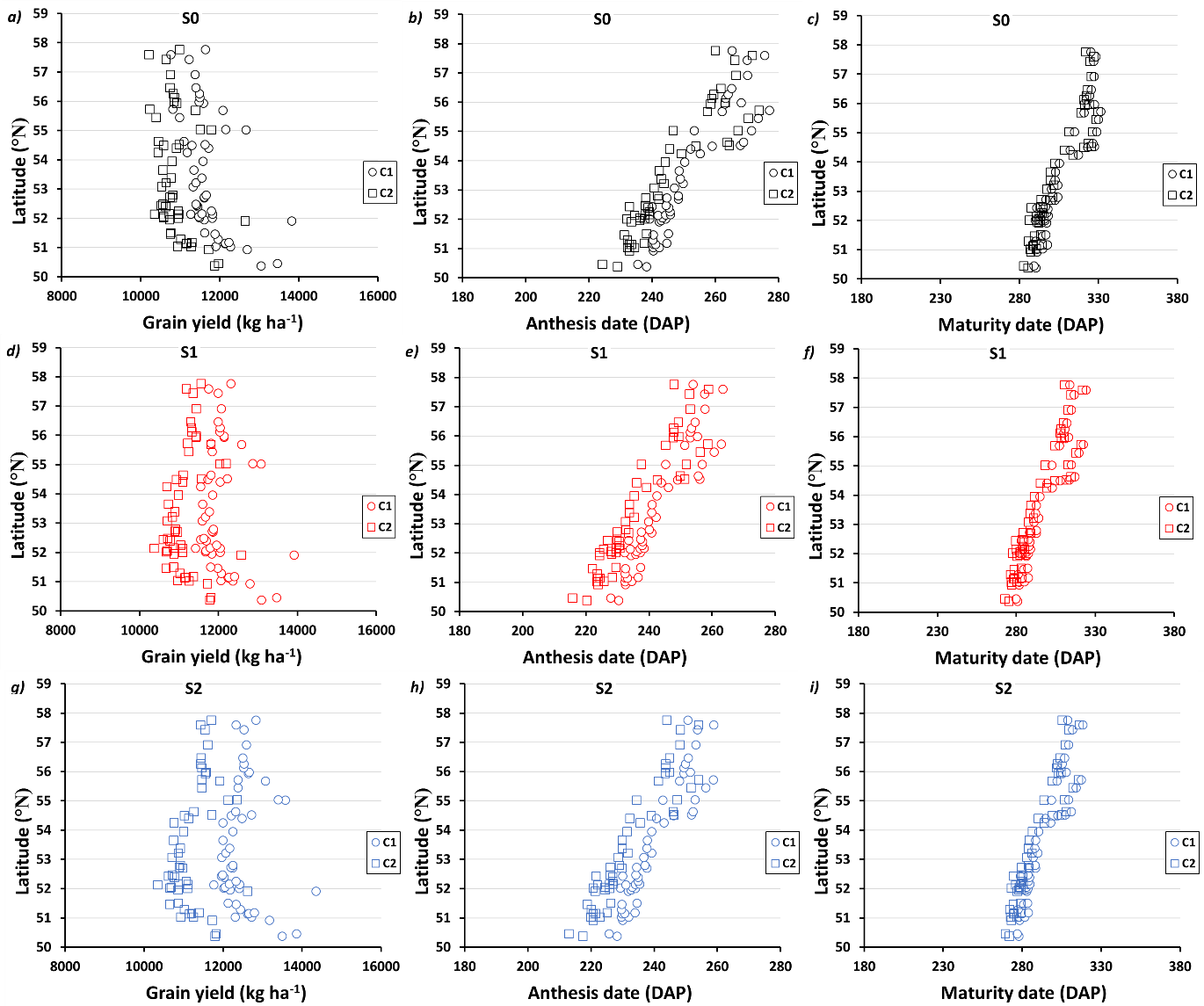 Supplemental Figure 1. Relationship between simulated (a,d,g) potential grain yield, (b,e,h) anthesis, (c,f,i) maturity dates and latitude of the different locations for the crop 1 (Haven, dots symbols) and crop 2 (Maris Huntsman, square symbols) for the baseline conditions (black), scenario 1 (1.5°C, red) and scenario 2 (2.0°C blue). Crop modelCultivarP1VP1DP5G1G2G3PHINTP1VP1DP5G1G2G3PHINTDcHaven11.1887.19729.722.8651.451.080DcMaris H.63.3663.75760.225.5750.801.980VSENPPSENP5GRNOMXFILSTMMXSLAP1SLAP2TC1P2P2AFNwHaven4.803.30660993.033502801.00.4NwMaris H.3.202.80740451.11.52802700.60.6IEPVTPSTSFDFSLAHIAMXWgHaven0.8450.50.0009691.650.9740.00220.4240WgMaris H.0.7457.10.0009921.530.9480.0020.3839